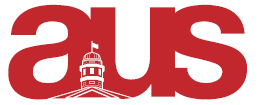 Report of German Students’ Association, AUS Council 19th October, 2016Our previous President Erika Kindsfather has stepped down due to personal reasons. Our Vice-President Emilia Guerguinova has been elected by our executive team to step in as President. We are now looking for someone to fill the Vice-President position and will be opening this position up for the upcoming bi-elections. Kinoabend went well on 22nd September and 13th October. We have also been having our Kaffeestunden every week which are also quite popular. A language professor is always present at these Kaffeestunden to engage beginner’s language students in speaking German. We hosted the OktoberhAUS Trivia on September 30th at Gerts Bar. We also had a study away information session for people interested in studying in Germany, which took place on the 4th of October. In this event, we had 4 speakers, 3 of them students who spoke about their study away experiences in Germany, which many attendees found very useful. We have also completed recruiting for the Vielfalt journal team. Kaffeestunde every Tuesday from 4-5PM in Café Java U on Sherbrooke. The next Kinoabend will be on the 27th of October in Room 223, Sherbrooke 688. Our next meeting will be on the 27th of October, 10:30-11:30 in Cybertheque Pod 3.Respectfully Submitted,Ananya Bala VP External 